Online and Blended Instruction Occupations 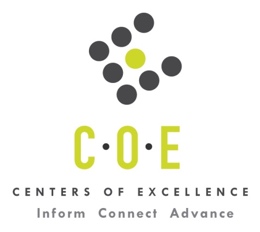 Labor Market Information ReportFoothill College Prepared by the San Francisco Bay Center of Excellence for Labor Market ResearchMay 2020RecommendationBased on all available data, there appears to be an undersupply of Online and Blended Instruction workers compared to the demand for this cluster of occupations in the Bay region and in the Silicon Valley sub-region (Santa Clara County). There is a projected annual gap of about 2,330 students in the Bay region and 620 students in the Silicon Valley Sub-Region.This report also provides student outcomes data on employment and earnings for programs on TOP 0860.00 - Educational Technology in the state and region. It is recommended that these data be reviewed to better understand how outcomes for students taking courses on this TOP code compare to potentially similar programs at colleges in the state and region, as well as to outcomes across all CTE programs at Foothill College and in the region. IntroductionThis report profiles Online and Blended Instruction Occupations in the 12 county Bay region and in the Silicon Valley sub-region for a proposed new program at Foothill College. Labor market information (LMI) is not available at the eight-digit SOC Code level for Distance Learning Coordinators (11-9039.01), therefore, the data shown in Tables 1 and 2 is for Education Administrators, All Other (at the six digit SOC level) and likely overstates demand for Distance Learning Coordinators. Tables 3, 4, 6, 9, 10 and 11 use job postings data from Burning Glass at the eight-digit SOC Code level for Distance Learning Coordinators (11-9039.01).Occupational DemandTable 1. Employment Outlook for Online and Blended Instruction Occupations in Bay RegionSource: EMSI 2020.1Bay Region includes Alameda, Contra Costa, Marin, Monterey, Napa, San Benito, San Francisco, San Mateo, Santa Clara, Santa Cruz, Solano and Sonoma CountiesTable 2. Employment Outlook for Online and Blended Instruction Occupations in Silicon Valley Sub-RegionSource: EMSI 2020.1Silicon Valley Sub-Region includes Santa Clara CountyJob Postings in Bay Region and Silicon Valley Sub-RegionTable 3. Number of Job Postings by Occupation for latest 12 months (April 2019 - March 2020)Source: Burning GlassTable 4a. Top Job Titles for Online and Blended Instruction Occupations for latest 12 months (April 2019 - March 2020) Bay RegionTable 4b. Top Job Titles for Online and Blended Instruction Occupations for latest 12 months (April 2019 - March 2020) Silicon Valley Sub-RegionSource: Burning GlassIndustry ConcentrationTable 5. Industries hiring Online and Blended Instruction Workers in Bay RegionSource: EMSI 2020.1Table 6. Top Employers Posting Online and Blended Instruction Occupations in Bay Region and Silicon Valley Sub-Region (April 2019 - March 2020)Source: Burning GlassEducational SupplyThere is one (1) community college in the Bay Region issuing 3 awards on average annually (last 3 years ending 2018-19) on TOP 0860.00 - Educational Technology. There are no colleges in the Silicon Valley Sub-Region issuing awards on average annually (last 3 years) on this TOP code. There is one (1) Other Educational Institution in the Bay Region issuing two (2) Bachelor’s Degrees on average annually (last 3 years ending 2018-19) on TOP 0860.00 - Educational Technology. There are no Other Educational Institutions in the Silicon Valley Sub-Region issuing awards on average annually (last 3 years) on this TOP code.Table 7a. Awards on TOP 0860.00 - Educational Technology in Bay RegionSource: Data Mart Note: The annual average for awards is 2016-17 to 2018-19.Table 7b. Other Educational Institutions - Bachelor’s Degree Awards on TOP 0860.00 - Educational TechnologyBay RegionSource: Data Mart Note: The annual average for awards is 2014-15 to 2016-17.Gap AnalysisBased on the data included in this report, there is a large labor market gap in the Bay region with 2,335 annual openings for the Online and Blended Instruction occupational cluster and 5 annual (3-year average) awards for an annual undersupply of 2,330 students. In the Silicon Valley Sub-Region, there is also a gap with 620 annual openings and no annual (3-year average) awards for an annual undersupply of 620 students.Student OutcomesTable 8. Four Employment Outcomes Metrics for Students Who Took Courses on TOP 0860.00-Educational TechnologySource: Launchboard Pipeline (version available on 5/6/20)Skills, Certifications and EducationTable 9. Top Skills for Online and Blended Instruction Occupations in Bay Region (April 2019 - March 2020)Source: Burning GlassTable 10. Certifications for Online and Blended Instruction Occupations in Bay Region (April 2019 - March 2020)Note: 80% of records have been excluded because they do not include a certification. As a result, the chart below may not be representative of the full sample.Source: Burning GlassTable 11. Education Requirements for Online and Blended Instruction Occupations in Bay Region Note: 36% of records have been excluded because they do not include a degree level. As a result, the chart below may not be representative of the full sample.Source: Burning GlassMethodologyOccupations for this report were identified by use of skills listed in O*Net descriptions and job descriptions in Burning Glass. Labor demand data is sourced from Economic Modeling Specialists International (EMSI) occupation data and Burning Glass job postings data. Educational supply and student outcomes data is retrieved from multiple sources, including CTE Launchboard and CCCCO Data Mart.SourcesO*Net OnlineLabor Insight/Jobs (Burning Glass) Economic Modeling Specialists International (EMSI)  CTE LaunchBoard www.calpassplus.org/Launchboard/ Statewide CTE Outcomes SurveyEmployment Development Department Unemployment Insurance DatasetLiving Insight Center for Community Economic DevelopmentChancellor’s Office MIS systemContactsFor more information, please contact:Doreen O’Donovan, Research Analyst, for Bay Area Community College Consortium (BACCC) and Centers of Excellence (CoE), doreen@baccc.net or (831) 479-6481John Carrese, Director, San Francisco Bay Center of Excellence for Labor Market Research, jcarrese@ccsf.edu or (415) 267-6544Education Administrators, All Other (SOC 11-9039): All education administrators not listed separately.Entry-Level Educational Requirement: Bachelor's degreeTraining Requirement: NonePercentage of Community College Award Holders or Some Postsecondary Coursework: 12%Training and Development Managers (SOC 11-3131): Plan, direct, or coordinate the training and development activities and staff of an organization.Entry-Level Educational Requirement: Bachelor's degreeTraining Requirement: NonePercentage of Community College Award Holders or Some Postsecondary Coursework: 26%Training and Development Specialists (SOC 13-1151): Design and conduct training and development programs to improve individual and organizational performance.  May analyze training needs.Entry-Level Educational Requirement: Bachelor's degreeTraining Requirement: NonePercentage of Community College Award Holders or Some Postsecondary Coursework: 31%Instructional Coordinators (SOC 25-9031): Develop instructional material, coordinate educational content, and incorporate current technology in specialized fields that provide guidelines to educators and instructors for developing curricula and conducting courses.  Includes educational consultants and specialists, and instructional material directors.Entry-Level Educational Requirement: Master's degreeTraining Requirement: NonePercentage of Community College Award Holders or Some Postsecondary Coursework: 11%Occupation 2019 Jobs2024 Jobs5-Yr Change5-Yr % Change5-Yr Open-ingsAverage Annual Open-ings25% Hourly WageMedian Hourly WageEducation Administrators, All Other 2,800  2,990 1907% 1,320  264 $25.20$35.36Training and Development Managers 1,787  1,909 1227% 941  188 $47.43$68.57Training and Development Specialists 9,676  10,802 1,12612% 6,600  1,320 $26.00$37.83Instructional Coordinators 5,042  5,427 3858% 2,815  563 $24.52$32.84TOTAL 19,304  21,128 1,8239% 11,676  2,335 $27.48$39.01Occupation 2019 Jobs2024 Jobs5-Yr Change5-Yr % Change5-Yr Open-ingsAverage Annual Open-ings25% Hourly WageMedian Hourly WageEducation Administrators, All Other 483  533 5010% 248  50 $26.78$41.57Training and Development Managers 515  555 408% 276  55 $61.55$76.42Training and Development Specialists 2,848  3,219 37213% 1,993  399 $24.80$35.92Instructional Coordinators 961  1,074 11312% 584  117 $27.24$33.54TOTAL 4,805  5,381 57512% 3,101  620 $29.42$40.35OccupationBay RegionSilicon Valley  Training and Development Specialists2,485788  Training and Development Managers963251  Instructional Designers and Technologists781353  Distance Learning Coordinators428  TOTAL4,2711,400Common TitleBayCommon TitleBayInstructional Designer652Learning Development Specialist33Training Coordinator343Sales Training Manager27Training Specialist337Director, Learning, Development27Training Manager296Developer25Technical Trainer149Machine Learning Developer21Development Coordinator110Operations Specialist20Trainer106Field Trainer20Development Specialist69Curriculum Designer19Director, Staff Development63Machine Learning Specialist18Sales Trainer54Supervisor, Training17Education Specialist52Sales Training Specialist17Learning Specialist41Director of Sales17Development Trainer38Head, Development16Training Developer34Behavior Technician, Training16Common TitleSilicon ValleyCommon TitleSilicon ValleyInstructional Designer327Developer11Training Coordinator145Program Analyst8Training Specialist94Learning Development Specialist8Training Manager92Staff Assistant7Technical Trainer65Machine Learning Specialist7Trainer29Learning Specialist7Development Coordinator23Field Training Officer7Director, Staff Development18Education Specialist7Sales Trainer17Development Trainer7Machine Learning Developer17Commercial Learning Trainer7Training Developer15Product Trainer6Development Specialist14Management Training Program6Sales Training Manager11Learning Technology Specialist6Principal Epic Trainer, Billing, Healthcare Industry11Director, Development6Industry – 6 Digit NAICS (No. American Industry Classification) CodesJobs in Industry (2019)Jobs in Industry (2022)% Change (2019-24)% Occupation Group in Industry (2019)Elementary and Secondary Schools (Local Government) (903611)1,6251,6864%8%Corporate, Subsidiary, and Regional Managing Offices (551114)8248645%4%Internet Publishing and Broadcasting and Web Search Portals (519130)8001,04230%4%Colleges, Universities, and Professional Schools (State Government) (902612)725695-4%4%Educational Support Services (611710)71984217%4%Custom Computer Programming Services (541511)71591428%4%Colleges, Universities, and Professional Schools (611310)66573110%3%Local Government, Excluding Education and Hospitals (903999)6226494%3%Elementary and Secondary Schools (611110)5205506%3%Software Publishers (511210)51464626%3%Computer Systems Design Services (541512)40449523%2%Sports and Recreation Instruction (611620)31635613%2%Administrative Management and General Management Consulting Services (541611)31238323%2%Exam Preparation and Tutoring (611691)30634713%2%State Government, Excluding Education and Hospitals (902999)2943126%2%Colleges, Universities, and Professional Schools (Local Government) (903612)277261-6%1%Federal Government, Military (901200)270261-3%1%EmployerBayEmployerBayEmployerSilicon ValleyUC Berkeley34Microsoft Corporation18Apple Inc.27Facebook33Workday, Inc17Intuitive Surgical Inc21Google Inc.30US Army16Google Inc.21Reynolds & Reynolds28Pinterest16Stanford University18Apple Inc.27Agiloft16Servicenow, Inc12Amazon26UC San Francisco15Reynolds & Reynolds10Anthem Blue Cross25Medtronic14Core Group Technologies Inc10Walmart / Sam's23Genentech14Microsoft Corporation9Stanford University22Abbott Laboratories14Applied Materials9Milestone Technologies Inc21Servicenow, Inc13Anthem Blue Cross9Intuitive Surgical Inc21Advance Behavioral Therapies12Comerica8Envision21Lucile Packard Childrens Hospital11Servicenow7Visa20Linkedin Limited11Abbott Laboratories7Kaiser Permanente20Health Services Llc11Walmart / Sam's6University California19Tti Incorporated10Palo Alto Networks6Core Group Technologies Inc19GP Strategies Corporation10Linkedin Limited6Pacific Gas and Electric Co18Falcon Cct10Intellipro Incorporated6CollegeSub-RegionCertificate Low UnitTotalMerrittEast Bay33Total Bay RegionTotal Bay Region33Total Silicon Valley Sub-RegionTotal Silicon Valley Sub-Region00CollegeSub-RegionBachelor’s DegreeAcademy of Art UniversityMid-Peninsula2Total Bay RegionTotal Bay Region 2Total Silicon Valley Sub-RegionTotal Silicon Valley Sub-Region02015-16Bay 
(All CTE Programs)Foothill College (All CTE Programs)State (0860.00)Bay (0860.00)Silicon Valley (0860.00)Foothill College (0860.00)% Employed Four Quarters After Exit74%77%81%81%77%77%Median Quarterly Earnings Two Quarters After Exit$10,550$15,301$20,325$22,242$20,549$20,549Median % Change in Earnings46%82%32%30%25%25%% of Students Earning a Living Wage63%76%83%88%86%86%SkillPostingsSkillPostingsSkillPostingsTraining Programs941Curriculum Development264Multimedia178Project Management903Needs Assessment258Adobe Creative Suite177Instructional Design881Staff Management224Talent Management174Training Materials758Staff Development222Course Development168Scheduling638Change Management215Content Management167Teaching581Leadership Development215Employee Training166Customer Service485Adobe Acrobat213Training Activities156Onboarding455Organizational Development209Technical Writing / Editing154Learning Management System405Adobe Indesign196Software as a Service (SaaS)153Technical Training388Project Planning and Development Skills194Performance Management152Budgeting376Sales Training193Quality Assurance and Control152Adobe Captivate332Graphic Design191New Hire Orientation151Sales308Stakeholder Management186Adobe Illustrator146Content Development296Technical Support184Psychology136Adobe Photoshop286Salesforce179Public Speaking136CertificationPostingsCertificationPostingsDriver's License314Basic Life Saving (BLS)16Licensed Vocational Nurse (LVN)75Microsoft Certified Trainer (MCT)15First Aid CPR AED74Medical Examiner's License14Epic Certification67Lean Six Sigma Certification14Project Management Certification59Six Sigma Yellow Belt13Security Clearance56Certified Teacher13Registered Nurse39Adult Learning Certificate12Project Management Professional (PMP)28Professional in Human Resources11Registered Behavior Technician26Licensed Practical Nurse (LPN)10Hearing Aid Dealers20Special Education Certification9Board Certified Behavior Analyst (BCBA)18ServSafe9IT Infrastructure Library (ITIL) Certification16Psychologist License9Education (minimum advertised)Latest 12 Mos. PostingsPercent 12 Mos. PostingsHigh school or vocational training44417%Associate Degree924%Bachelor’s Degree or Higher2,00479%